TI ΠΡΕΠΕΙ ΝΑ ΕΧΕΙ ΤΟ ΠΑΙΔΙ ΜΑΖΙ ΤΟΥ ΚΑΘΗΜΕΡΙΝΑ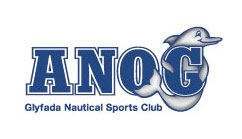 ΠΕΤΣΕΤΑ/ΜΠΟΥΡΝΟΥΖΙΔΥΟ ΜΑΓΙΩΣΚΟΥΦΑΚΙ  ΚΑΙ ΓΥΑΛΑΚΙΑ ΓΙΑ ΤΗΝ ΚΟΛΥΜΒΗΣΗΔΥΟ ΜΠΛΟΥΖΑΚΙΑ/ΔΥΟ ΣΟΡΤΣΑΚΙΑΠΑΠΟΥΤΣΙΑ ΑΘΛΗΤΙΚΑ –ΣΑΓΙΟΝΑΡΕΣ ΓΙΑ ΤΗΝ ΠΙΣΙΝΑKΑΠΕΛΟΑΝΤΙΗΛΙΑΚΟ( η πρώτη επάλειψη να γίνεται από το σπίτι)ΠΑΓΟΥΡΑΚΙ ΜΕ ΝΕPΟΑΝΤΙΣΗΠΤΙΚΑ ΜΑΝΤΗΛΑΚΙΑ Ή ΑΝΤΙΣΗΠΤΙΚΟ ΥΓΡΟΤΟ ΠΡΩΙΝΟ ΝΑ ΠΕΡΙΛΑΜΒΑΝΕΙ ΣΤΕΡΕΑ ΤΡΟΦΗ (ΟΧΙ ΓΑΛΑ ΚΑΙ ΧΥΜΟΥΣ)ΟΧΙ ΠΟΛΥΤΙΜΑ ΑΝΤΙΚΕΙΜΕΝΑ (ΤΑBLET, PSP ΚΛΠ)ΟΥΔΕΜΙΑ ΕΥΘΥΝΗ ΔΕΝ ΑΝΑΛΑΜΒΑΝΟΥΜΕ ΓΙΑ ΤΑ ΑΠΟΛΕΣΘΕΝΤΑΔΕΝ ΓΙΝΕΤΑΙ ΑΝΑΠΛΗΡΩΣΗ ΗΜΕΡΩΝ